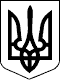 УКРАЇНАЧЕЧЕЛЬНИЦЬКА РАЙОННА РАДАВІННИЦЬКОЇ ОБЛАСТІПРОТОКОЛ  № 29пленарного засідання  29-ї  сесії районної ради 7 скликання24 червня 2020 року                                                                         смт Чечельник                        Всього обрано депутатів  – 26 Присутніх на сесії             – 15Присутні: Каленич П.Є., депутат Вінницької обласної Ради;  Жукова В.П., директор КУ «Чечельницький інклюзивно-ресурсний центр»; Деменчук Г.В., начальник відділу освіти РДА; Шумило А.П., завідувач сектору культури, молоді та спорту РДА; Решетник Н.О., начальник фінансового управління РДА; Шабельник Л.В., редактор газети «Чечельницький вісник», працівники виконавчого апарату районної ради.Відкриває   пленарне   засідання 29  сесії   районної   ради 7 скликання П’яніщук С.В., голова районної ради.Шановні присутні!Пропоную вшанувати загиблих на Сході України хвилиною мовчання.( Хвилина мовчання)	За результатами реєстрації на  пленарне  засідання  29  сесії районної ради  7 скликання прибуло  15  депутатів із 26 загального складу ради.Відповідно до частини 12 статті 46 Закону України «Про місцеве самоврядування в Україні» сесія повноважна  розпочати роботу. Пленарне засідання 29 сесії Чечельницької районної ради 7 скликання оголошується відкритим.(Звучить Гімн України)За  пропозицією  головуючого   обрано  секретаріат  29  сесії районної   ради 7 скликання в кількості двох депутатів: Мордач Петро Іванович  (від Аграрної партії України) та Мураховський Андрій Володимирович (від БПП «Солідарність»). Лічильна комісія обрана на 1-й сесії.Шановні депутати та запрошені!Дозвольте коротко поінформувати вас  про діяльність районної ради та заходи, які відбулися в районі в міжсесійний період.15-го лютого відбулись урочистості з нагоди Дня вшанування учасників бойових дій на території  інших держав, 20-го лютого  – до Дня Героїв Небесної Сотні.Проте, через  поширення коронавірусу, ситуація в державі та в суспільстві змінилась, і нам всім довелось жити і працювати в умовах вимушеного карантину.Через це масові заходи в районі не проводились. Але знаменні та пам’ятні дати не залишились поза увагою.26-го квітня керівництво району, селища, члени районної Всеукраїнської громадської організації «Союз Чорнобиль України» вшанували пам’ять учасників ліквідації аварії на Чорнобильській АЕС.У березні відбулось покладання квітів до меморіалів та пам’ятників, вшанування полеглих воїнів з нагоди 76-ої річниці визволення району від фашистських загарбників, 8-9 травня - до Дня пам’яті та примирення і 75-ої річниці Перемоги. За звітний період в  газеті «Чечельницький вісник», на сайті  районної ради  будо опубліковано вітання від районної ради та райдержадміністрації жителям району з Міжнародним  жіночим днем 8 березня, з Великоднем,  Днем пам’яті та примирення,  з Днем Перемоги  над нацизмом у Другій світовій війні, з Днем захисту дітей та інші.Окремі сільські ради району взяли участь в 17-му обласному конкурсі проєктів розвитку територіальних громад. Переможцями стали 2 проекти Берізко-Чечельницької  сільської ради «Веломаршруту – бути» і «Територія чистих джерел» (фінансування з фонду конкурсу по 100 тис. грн кожний) та  проєкт Каташинської сільської ради «Національно-патріотичне виховання та розвиток спорту в Каташинській громаді»  (фінансування фонду конкурсу -     33 тис. грн).Всі депутати районної ради, працівники виконавчого апарату вчасно подали електронні декларації про доходи та майновий стан за 2019 рік.Голова, заступник голови та працівники апарату районної ради постійно беруть участь в роботі семінарів, нарад, конференцій, організованих обласною радою, обласною державною адміністрацією, обласною асоціацією органів місцевого самоврядування, які проводяться щотижнево в режимі онлайн. Продовжуємо виставляти на сайті районної ради звіти депутатів районної ради про виконання депутатських повноважень за 2019 рік.19 червня відбулося спільне засідання президії та постійних комісій районної ради, на якому було узгоджено порядок денний сьогоднішньої сесії, розглянуто проєкти рішень з питань, що виносяться на її розгляд.Більш детально про те, що відбувалося в районі, ви всі маєте можливість отримувати інформацію через офіційні сайти районної ради та районної державної адміністрації, районну газету і місцеве радіомовлення.Шановні депутати!Нагадую про те, що здійснюється аудіозапис пленарного засідання, який буде розміщено на офіційному сайті районної ради.Крім того, звертаю увагу депутатів на те, що у разі наявності потенційного чи реального конфлікту інтересів при розгляді того чи іншого питання депутат особисто публічно заявляє про це, що знаходить своє відображення у протоколі пленарного засідання.Шановні депутати!Пропозиції щодо порядку денного сьогоднішнього пленарного засідання погоджені на спільному засіданні президії та постійних комісій районної ради і роздані вам на руки.Пропонується до розгляду 22 питання і 23-тє «Різне».Голосуємо за основу.Голосували:   «За» – 15.  Чи будуть зміни і доповнення?Порядок денний пленарного засідання  29 сесії районної ради 7 скликання (22 питання) прийнятий  в цілому.       Голосували:   «За» – 15.  Рішення прийнято.ПОРЯДОК ДЕННИЙ	Про звіт директора комунальної установи «Чечельницький інклюзивно-ресурсний центр»Про хід виконання  комплексної Програми духовного відродження та розвитку культури в Чечельницькому районі на 2018-2022 рокиПро внесення змін до рішень районної ради	Про внесення змін до Програми поліпшення техногенної та пожежної безпеки населених пунктів та об’єктів усіх форм власності, розвитку інфраструктури підрозділів  Державної служби України з надзвичайних ситуацій Чечельницького району на 2016 - 2020 рокиПро внесення змін до Єдиної правоохоронної  Програми «Безпечна Чечельниччина» на 2020-2024 рокиПро утворення постійно діючої конкурсної комісії з проведення конкурсу на зайняття вакантної посади керівника комунального закладу охорони здоров’яПро затвердження Положення про конкурс на посаду керівника закладу загальної середньої освітиПро надання дозволу на виготовлення проектно-кошторисної документації  для  капітального  ремонту їдальні та харчоблоку в КЗ «Чечельницька СЗШ І-ІІІ ст. № 1»Про надання дозволу на передачу майна, що обліковується на балансі КНП «Чечельницький ЦПМСД»Про надання дозволу на списання майна, що обліковується на балансі КНП «Чечельницька ЦРЛ»Про надання дозволу КНП «Чечельницька ЦРЛ» на передачу в оренду частини приміщенняПро надання в оренду частини приміщення Чечельницькому районному військовому комісаріатуПро затвердження додаткових угод до договорів оренди приміщенняПро перегляд орендної платиПро зменшення розміру орендної платиПро затвердження угоди про передачу субвенції для придбання спеціалізованих легкових автомобілів для надання первинної медичної допомоги у Чечельницькому районіПро затвердження угоди про передачу субвенції для придбання спеціалізованого легкового автомобіля для надання первинної медичної допомоги у Чечельницькому районіПро затвердження угоди про передачу субвенції для закупівлі шкільних автобусівПро затвердження розпоряджень голови Чечельницької районної радиПро затвердження звіту про виконання  районного бюджету за І квартал 2020 рокуПро затвердження договорів про передачу видатків і міжбюджетних трансфертів із сільських та селищного бюджетів до районного бюджету у    2020 роціПро внесення змін до рішення 27  сесії районної  ради 7 скликання від       20 грудня 2019 року № 580 «Про районний  бюджет на 2020 рік»СЛУХАЛИ 1:Про звіт директора комунальної установи «Чечельницький інклюзивно-ресурсний центр»ІНФОРМУЄ:Жукова В.П., директор комунальної установи «Чечельницький інклюзивно-ресурсний центр»ВИСТУПИЛИ:Бенера В.В., який підняв питання причини звільнення працівників ІРЦ;П’яніщук С.В. сказав, що дійсно мав місце конфлікт між працівниками ІРЦ, в якому розбирались компетентні органи.  В цілому центр працює задовільно, має одну із кращих серед центрів області матеріальну базу;Каленич П.Є., сказав, що підтримує директора ІРЦ, яка добросовісно виконує свою роботу. Молоді кадри мають відповідально відноситись до виконання службових обов’язків;Черняк В.М., яка повідомила, що інклюзивно-ресурсний центр тісно співпрацює з ДНЗ «Веселка» смт Чечельник, вихователі  і батьки задоволені роботою центру. Керівнику ІРЦ потрібно відповідальніше відноситись до підбору кадрів.ВИРІШИЛИ:Рішення «Про звіт директора комунальної установи «Чечельницький інклюзивно-ресурсний центр»» прийняти (додається).Голосували: за основу: «за»-15, «проти»-0, «утрималися»-0             зміни і доповнення: відсутнів цілому:   «за»-15, «проти»-0, «утрималися»-0СЛУХАЛИ 2:Про хід виконання  комплексної  Програми духовного відродження та розвитку культури в Чечельницькому районі на 2018-2022 рокиІНФОРМУЄ:Шумило А.П., завідувач сектору культури, молоді та спорту РДАВИРІШИЛИ:Рішення  «Про хід виконання  комплексної  Програми духовного відродження та розвитку культури в Чечельницькому районі на 2018-2022 роки» прийняти (додається).Голосували: за основу: «за» -15 , «проти» - 0, «утрималися» - 0            зміни і доповнення: відсутні в цілому:  «за» -15 , «проти» - 0, «утрималися» - 0СЛУХАЛИ 3:Про внесення змін до рішень районної ради	ІНФОРМУЄ:П’яніщук С.В., голова районної радиВИРІШИЛИ:Рішення «Про внесення змін до рішень районної ради» прийняти (додається).Голосували: за основу: «за» - 15, «проти»-0, «утрималися»-0            зміни і доповнення: відсутні 		   в цілому:  «за» - 15, «проти»-0,  «утрималися»-0СЛУХАЛИ 4:Про внесення змін до Програми поліпшення техногенної та пожежної безпеки населених пунктів та об’єктів усіх форм власності, розвитку інфраструктури підрозділів Державної служби України з надзвичайних ситуацій Чечельницького району на 2016 - 2020 рокиІНФОРМУЄ:П’яніщук С.В., голова районної радиВИРІШИЛИ:Рішення «Про внесення змін до Програми поліпшення техногенної та пожежної безпеки населених пунктів та об’єктів усіх форм власності, розвитку інфраструктури підрозділів Державної служби України з надзвичайних ситуацій Чечельницького району на 2016 - 2020 роки» прийняти (додається).Голосували: за основу:  «за» -15,  «проти» - 0, «утрималися» - 0 	   зміни і доповнення: відсутні                      в цілому:   «за» -15,  «проти» - 0, «утрималися» - 0СЛУХАЛИ 5:Про внесення змін до Єдиної правоохоронної  Програми «Безпечна Чечельниччина» на 2020-2024 рокиІНФОРМУЄ:П’яніщук С.В., голова районної радиВИРІШИЛИ:Рішення «Про внесення змін до Єдиної правоохоронної  Програми «Безпечна Чечельниччина» на 2020-2024 роки» прийняти (додається).Голосували: за основу:  «за» -15, «проти» - 0, «утрималися» - 0            зміни і доповнення: відсутні 		   в цілому:   «за» -15, «проти» - 0, «утрималися» - 0СЛУХАЛИ 6:Про утворення постійно діючої конкурсної комісії з проведення конкурсу на зайняття вакантної посади керівника комунального закладу охорони здоров’яІНФОРМУЄ:П’яніщук С.В., голова районної радиВИСТУПИЛИ:Крук  Н.А., Савчук В.В., Воліковська Н.В. заявили про наявність конфлікту інтересівВИРІШИЛИ:Рішення «Про утворення постійно діючої конкурсної комісії з проведення конкурсу на зайняття вакантної посади керівника комунального закладу охорони здоров’я» прийняти (додається).Голосували:  за основу:  «за» -15, «проти» -0 , «утрималися» - 0             зміни і доповнення: відсутні 		    в цілому:   «за» -15, «проти» - 0, «утрималися» - 0СЛУХАЛИ 7:  Про затвердження Положення про конкурс на посаду керівника закладу загальної середньої освітиНФОРМУЄ: Деменчук Г.В., начальник відділу освіти РДАВИРІШИЛИ:	Рішення «Про затвердження Положення про конкурс на посаду керівника закладу загальної середньої освіти» прийняти (додається).Голосували:  за основу:  «за» -15, «проти» - 0, «утрималися» - 0             зміни і доповнення: відсутні 		    в цілому:   «за» -15, «проти» - 0, «утрималися» - 0СЛУХАЛИ 8:Про надання дозволу на виготовлення проектно-кошторисної документації  для  капітального  ремонту їдальні та харчоблоку в КЗ «Чечельницька СЗШ І-ІІІ ст. № 1»ІНФОРМУЄ:Деменчук Г.В., начальник відділу освіти РДАВИРІШИЛИ:Рішення «Про надання дозволу на виготовлення проектно-кошторисної документації  для  капітального  ремонту їдальні та харчоблоку в КЗ «Чечельницька СЗШ І-ІІІ ст. № 1» прийняти (додається).Голосували:  за основу:  «за» -15, «проти» - 0, «утрималися» - 0             зміни і доповнення: відсутні 		    в цілому:   «за» -15, «проти» - 0, «утрималися» - 0СЛУХАЛИ 9:Про надання дозволу на передачу майна, що обліковується на балансі КНП «Чечельницький ЦПМСД»ІНФОРМУЄ:П’яніщук С.В., голова районної радиВИСТУПИЛИ:Могила С.М. заявив про наявність конфлікту інтересівВИРІШИЛИ:Рішення «Про надання дозволу на передачу майна, що обліковується на балансі КНП «Чечельницький ЦПМСД» прийняти (додається).Голосували:  за основу:  «за»-14, «проти» - 0, «утрималися» -0, не голосували -1             зміни і доповнення: відсутні 		    в цілому:  «за»-14, «проти» - 0, «утрималися»-0, не голосували - 1СЛУХАЛИ 10:Про надання дозволу на списання майна, що обліковується на балансі КНП «Чечельницька ЦРЛ»ІНФОРМУЄ:П’яніщук С.В., голова районної радиВИСТУПИЛИ:Могила С.М. заявив про наявність конфлікту інтересівВИРІШИЛИ:Рішення «Про надання дозволу на списання майна, що обліковується на балансі КНП «Чечельницька ЦРЛ» прийняти (додається).Голосували:  за основу: «за» -14, «проти» - 0, «утрималися» -0, не голосували -1             зміни і доповнення: відсутні 		    в цілому:  «за»-14,«проти» - 0,«утрималися» - 0, не голосували -1СЛУХАЛИ 11:Про надання дозволу КНП «Чечельницька ЦРЛ» на передачу в оренду частини приміщенняІНФОРМУЄ:П’яніщук С.В., голова районної радиВИСТУПИЛИ:Могила С.М. заявив про наявність конфлікту інтересівВИРІШИЛИ:Рішення «Про надання дозволу КНП «Чечельницька ЦРЛ» на передачу в оренду частини приміщення» прийняти (додається).Голосували:  за основу:  «за»-14,«проти» - 0,«утрималися» - 0, не голосували -1             зміни і доповнення: відсутні 		    в цілому:  «за» -14, «проти» - 0, «утрималися»-0, не голосували -1СЛУХАЛИ 12:Про надання в оренду частини приміщення Чечельницькому районному військовому комісаріатуІНФОРМУЄ:П’яніщук С.В., голова районної радиВИРІШИЛИ:Рішення «Про надання в оренду частини приміщення Чечельницькому районному військовому комісаріату» прийняти (додається).Голосували:  за основу:  «за» -15, «проти» - 0, «утрималися» - 0             зміни і доповнення: відсутні 		    в цілому:  «за» -15, «проти» - 0, «утрималися» - 0СЛУХАЛИ 13:Про затвердження додаткових угод до договорів оренди приміщенняІНФОРМУЄ:П’яніщук С.В., голова районної радиВИРІШИЛИ:Рішення «Про затвердження додаткових угод до договорів оренди приміщення» прийняти (додається).Голосували:  за основу:  «за» -15, «проти» - 0, «утрималися» - 0             зміни і доповнення: відсутні 		    в цілому:  «за» -15, «проти» - 0, «утрималися» - 0СЛУХАЛИ 14:Про перегляд орендної платиІНФОРМУЄ:П’яніщук С.В., голова районної радиВИРІШИЛИ:Рішення «Про перегляд орендної плати» прийняти (додається).Голосували:  за основу:  «за» -15, «проти» - 0, «утрималися» - 0             зміни і доповнення: відсутні 		    в цілому:  «за» -15, «проти» - 0, «утрималися» - 0СЛУХАЛИ 15:Про зменшення розміру орендної платиІНФОРМУЄ:П’яніщук С.В., голова районної радиВИСТУПИЛИ:П’яніщук С.В. заявив про наявність конфлікту інтересівВИРІШИЛИ:Рішення «Про зменшення розміру орендної плати» прийняти (додається).Голосували:  за основу: «за»-14, «проти» - 0, «утрималися»-0, не голосували-1             зміни і доповнення: відсутні 		    в цілому: «за»-14, «проти» - 0, «утрималися»-0, не голосували-1СЛУХАЛИ 16:Про затвердження угоди про передачу субвенції для придбання спеціалізованих легкових автомобілів для надання первинної медичної допомоги у Чечельницькому районіІНФОРМУЄ:П’яніщук С.В., голова районної радиВИРІШИЛИ:Рішення «Про затвердження угоди про передачу субвенції для придбання спеціалізованих легкових автомобілів для надання первинної медичної допомоги у Чечельницькому районі» прийняти (додається).Голосували:  за основу:  «за» -15, «проти» - 0, «утрималися» - 0             зміни і доповнення: відсутні 		    в цілому:  «за» -15, «проти» - 0, «утрималися» - 0СЛУХАЛИ 17:Про затвердження угоди про передачу субвенції для придбання спеціалізованого легкового автомобіля для надання первинної медичної допомоги у Чечельницькому районіІНФОРМУЄ:П’яніщук С.В., голова районної радиВИРІШИЛИ:Рішення «Про затвердження угоди про передачу субвенції для придбання спеціалізованого легкового автомобіля для надання первинної медичної допомоги у Чечельницькому районі» прийняти (додається).Голосували:  за основу:  «за» -15, «проти» - 0, «утрималися» - 0             зміни і доповнення: відсутні 		    в цілому:  «за» -15, «проти» - 0, «утрималися» - 0СЛУХАЛИ 18:Про затвердження угоди про передачу субвенції для закупівлі шкільних автобусівІНФОРМУЄ:П’яніщук С.В., голова районної радиВИРІШИЛИ:Рішення «Про затвердження угоди про передачу субвенції для закупівлі шкільних автобусів» прийняти (додається).Голосували:  за основу:  «за» -15, «проти» - 0, «утрималися» - 0             зміни і доповнення: відсутні 	          в цілому:   «за» -15, «проти» - 0, «утрималися» - 0СЛУХАЛИ 19:Про затвердження розпоряджень голови Чечельницької районної радиІНФОРМУЄ:П’яніщук С.В., голова районної радиВИСТУПИЛИ:П’яніщук С.В. заявив про наявність конфлікту інтересівВИРІШИЛИ:Рішення «Про затвердження розпоряджень голови Чечельницької районної ради» прийняти (додається).Голосували:  за основу:  «за» -14, «проти»-0,«утрималися» - 0, не голосували-1             зміни і доповнення: відсутні 		    в цілому:  «за» -14, «проти»-0, «утрималися» - 0,не голосували-1СЛУХАЛИ 20:Про затвердження звіту про виконання  районного бюджету за І квартал 2020 рокуІНФОРМУЄ:Решетник Н.О., начальник фінансового управління  РДАВИРІШИЛИ:Рішення «Про затвердження звіту про виконання  районного бюджету за І квартал 2020 року» прийняти (додається).Голосували:  за основу:  «за» -15, «проти» - 0, «утрималися» - 0             зміни і доповнення: відсутні 		    в цілому:  «за» -15, «проти» - 0, «утрималися» - 0СЛУХАЛИ 21:Про затвердження договорів про передачу видатків і міжбюджетних трансфертів із сільських  та селищного бюджетів до районного бюджету на 2020 рікІНФОРМУЄ:Решетник Н.О., начальник фінансового управління  РДАВИРІШИЛИ:Рішення «Про затвердження договорів про передачу видатків і міжбюджетних трансфертів із сільських  та селищного бюджетів до районного бюджету на 2020 рік» прийняти (додається).Голосували:  за основу:  «за» -15, «проти» - 0, «утрималися» - 0             зміни і доповнення: відсутні 		    в цілому:  «за» -15, «проти» - 0, «утрималися» - 0СЛУХАЛИ 22:	Про внесення змін до рішення 27  сесії районної  ради 7 скликання в   20 грудня 2019 року № 580 «Про районний  бюджет на 2020 рік» ІНФОРМУЄ:Решетник Н.О., начальник фінансового управління  РДАВИСТУПИЛИ:Савчук В.В.ВИРІШИЛИ:Рішення «Про внесення змін до рішення 27  сесії районної  ради 7 скликання в   20 грудня 2019 року № 580 «Про районний  бюджет на 2020 рік» прийняти (додається).Голосували:  за основу:  «за» -15, «проти» - 0, «утрималися» - 0             зміни і доповнення: відсутні 		    в цілому:  «за» -15, «проти» - 0, «утрималися» - 0СЛУХАЛИ 23:Різне Савчук В.В., який поінформував про заходи  з  боротьби проти COVID-19 на території  Чечельницького району.Перші  випадки  коронавірусної  хвороби COVID -19 почали реєструватись в Україні  з  03 березня 2020 року.Станом на  16.03.2020 р  5 випадків,  02 квітня - 804 хворих, 21 квітня - 7170 хворих, 11 травня  - 15648  хворих, 20 травня - 20000 хворих, 10 червня - 28800 хворих. За даними Центру громадського здоров’я, станом на 22 червня в Україні підтверджено 37 241 випадків COVID-19, з них 16 642 одужали, 1012 померли. Протягом останньої доби лабораторно підтверджено 681 випадок.Станом на 21 червня, на території області зареєстровано 2403 підозри на коронавірусну хворобу. У 1647 осіб  виявлений коронавірус, в т.ч. у 133 дітей. Зареєстровано 28 летальних випадків: 14 зареєстровано у м.Вінниці, 3 – у Вінницькому районі, 3 – в Жмеринському, 2 – у Калинівському районі, а також по одному в Козятинському, Літинському, Хмільницькому, Тростянецькому, Немирівському та в Чернівецькому районах області.10 березня 2020 року проведено позачергове  засідання Державної  комісії з питань техногенно-екологічної безпеки та  надзвичайних  ситуацій де розглянуто питання  «Про стан  забезпечення  санітарно-епідеміологічного благополуччя населення України та заходів стосовно стабілізації епідемічної  ситуації, спричиненої коронавірусом  COVID-19».   Кабінетом Міністрів України 11 березня  2020 року прийнято постанову  № 211 «Про запобігання поширенню на території України гострої респіраторної хвороби COVID-19, спричиненої коронавірусом SARS-CoV-2», якою  запроваджено карантинні  та  обмежувальні  заходи  у всіх сферах життєдіяльності. 12 березня 2020 року Експертна комісія ДСНС України  своїм протоколом встановлює  виникнення на  території України  медико-біологічної надзвичайної  ситуації,   Код 20713,   пов’язаної  з епідемічним  спалахом небезпечної  хвороби, державного рівня. Рішенням обласної  комісії  з питань ТЕБ та НС  з 13 березня  на  території області встановлено карантин.25   березня   у   зв’язку  з ростом захворюваності  на  території області прийнято розпорядження голови обласної  державної  адміністрації  № 207 «Про введення  режиму   надзвичайної ситуації  на території Вінницької області». Призначено  керівника робіт  з  ліквідації надзвичайної  ситуації – першого заступника голови  Здітовецького С.Г., утворено оперативний  штаб.Всього обласною  комісією проведено  26 позапланових  засідань, на  яких розглядались питання  боротьби  з COVID-19.У  відповідності  до вище наведених нормативно-правових документів була  організована  робота на  території  Чечельницького району. З 13 березня районною  комісією  встановлено карантин на  території  району.26 березня  розпорядженням  голови РДА № 67 на території  району  введено режим «Надзвичайна ситуація»,  визначено  керівника  робіт, керівника  штабу та склад  штабу. Всього проведено 31 засідання  комісії, на  яких розглядались питання  боротьби  з COVID-19.На підставі  рішень комісії  прийнято  8 розпоряджень голови РДА про виділення  коштів.         Всього виділено:  394,240 тис. грн.         Благодійної  допомоги  залучено на суму – 226 тис.грн.         В тому  числі  для  районного  підрозділу  ДСНС - 52840 грн. Засоби індивідуального  захисту – 44950 грн.  Дезінфікуючі речовини – 3640 грн. Оприскувачі  - ( 5 шт./85 грн) – 4250 грн.	Для відділення екстренної медичної  допомоги 13700 грн.Комбінезони захисні 48 шт на 10800 грн.Респіратори на 2900 грн.         Для  Бершадського управління Держпродслужби придбано  маски захисні  на суму  2000 грн.         Для працівників райдержадміністрації, районної комісії та членів  оперативного штабу придбано маски  захисні на суму 6000 грн.         Для КНП «Чечельницька центральна  районна  лікарня» виділено  з районного бюджету  200 тис. грн. Через систему «Прозоро» придбано матеріальних  цінностей  на суму 188,4 тис. грн. З них:	медекаментів  та товарів медичного призначення – на 126,6 тис. грн;	бензин на 20 тис. грн;	дезінфікуючі засоби на 8,7 тис. грн;	засоби індивідуального захисту на 22,1 тис. грн;	експрес тести  на 11 тис. грн.	Від сільськогосподарських виробників  надійшло  допомоги у вигляді  засобів захисту, дезінфікуючих речовин  на  110 тис. грн.	Від благодійних  фондів  надійшло  допомоги у вигляді  тестів, засобів захисту на суму 93,1 тис. грн.	Від установ організацій надійшло коштів на спецрахунок  - 20,6 тис. грн, з яких витрачено – 16,1 тис. грн.        Всього по Чечельницькій ЦРЛ  - 423 тис. грн.	Районному  центру  первинної медико-санітарної  допомоги виділено      135 тис. грн, з яких було використано 119,7 тис. грн.         На  засоби індивідуального  захисту – 111 тис. грн.        Безконтактний термометр – 4,9 тис. грн.        Оприскуач  - 1,3 тис. грн.        Благодійної  допомоги надійшло на суму – 2320 грн.   	Крім цього, проведено 5 засідань  районного оперативного штабу, прийнято відповідні  оперативні  рішення керівника  робіт з ліквідації надзвичайної  ситуації.      	Керівникам підприємств, установ, організацій направлено 16 організаційних  листів.         Проводились  зустрічі  з керівниками релігійних  громад району  щодо перенесення  поминальних  днів,   проведення святкових богослужінь у період Пасхальних  свят та «Дня  святої Трійці». П’яніщук С.В., який нагадав депутатам про необхідність надання звіту про виконання депутатських повноважень за 2019 рік для опублікування на офіційному сайті районної ради та подальшої передачі на зберігання в архів.Шановні депутати і запрошені!Всі питання порядку денного розглянуті.Пленарне засідання 29 сесії Чечельницької районної ради 7 скликання  оголошується закритим.(Звучить Гімн України)Голова районної ради                                   			С. П’ЯНІЩУК